TAUTOS FONDO-KFF STAŽUOTĖS PROJEKTAS 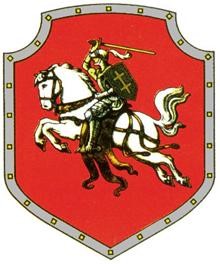 Susidomėjusius studentus prašome siųsti savo CV ir motyvacinį laišką el.paštu vida.lelkaitiene@gmail.com iki Balandžio 6d. Rašykite aiškai į kokią organizaciją aplikuote.NVO pavadinimasLentvario Vaikų dienos centras „Akimirka“Stažuotės pavadinimas (pvz. projektų vadovo asistentas), rekomenduojame tris žodžiusDienos centro vadovo padėjėjasMiestasLentvaris, Trakų rajonasApie stažuotę(kuo išsamiau, tuo geriau ir patraukliau)Pagrindinės būsimojo stažuotojo pareigos ir užduotysPagrindinis stažuotės tikslas, mintys kuo naudinga bus jų tarptautinė studijų patirtis.Kokius įgūdžius stažuotojas turės galimybę patobulinti ir kokios patirties įgauti.Darbo VDC „Akimirka“ metu stažuotojas atliktų vaikų ir paauglių priežiūros, prasmingo laisvalaikio užimtumo organizavimo bei įgyvendinimo, išvykų ir stovyklų organizavimo bei įgyendinimo ir asmenybės ugdomąsias funkcijas. Šių veiklų metu stažuotojas patobulins turimus  organizavimo, bendradarbiavimo bei veiklų planavimo įgūdžius. Organizuojant veiklas, stažuotojas privalės dalyvauti savanorių veiklos koordinavime, tad patobulins komandinio darbo įgūdžius. Darbo su vaikais ir paaugliais metu kyla nemažai įtampos situacijų, kurių metu stažuotojas galės išmokti arba patobulinti konfliktų valdymo įgūdžius. Stažuotės metu stažuotojas turės galimybę ir pareigą nuolat reflektuoti gaunamą patirtį kartu su kitais darbuotojų komandos nariais, todėl įgaus gebėjimą sąmoningai priimti sprendimus, remdamasis išanalizuota patirtimi. Darbo patirties refleksija taip pat padės stažuotojui praktiškai naudoti studijų metu gautą teorinę informaciją. Visi stažuotės metu įgauti arba patobulinti gebėjimai bus naudingi stažuotojo profesinėje veikloje ateityje, nes yra būtini kiekvienam profesionalui dirbančiam su žmogiškaisiais ištekliais. Stažuotės trukmė 2020 m Gegužė 1 d -  30 d.150 EU/ savaiteStažuotojui reikalinga kvalifikacija ir įgūdžiaiKokių studijų sričių studentai gali pretenduoti- Pageidautina, kad stažuotojai studijuotų socialinės srities, arba pedagoginius mokslus- Būtų privalumas, jeigu stažuotojas būtų komunikabilus, turėtų bendravimo su vaikais, komandinio darbo įgūdžiųKaip aplikuotiSusidomėjusius studentus prašome siųsti savo CV ir motyvacinį laišką el.paštu vida.lelkaitiene@gmail.com iki Balandžio 6d. Rašykite aiškai į kokią organizaciją aplikuote.